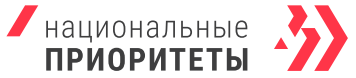 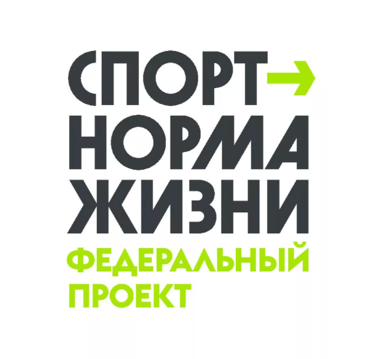 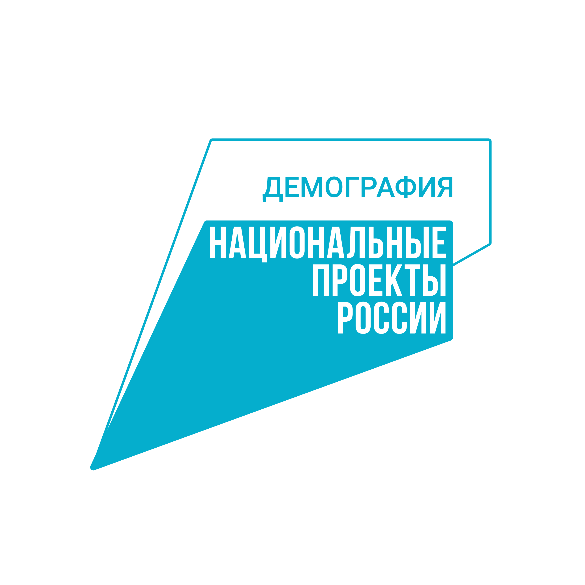 Лидерство России в фиджитал-спорте: результаты и перспективы 1 февраля в 10:00 на Международной выставке-форуме «Россия» в павильоне Координационного центра Правительства РФ состоится дискуссия, посвященная трендам и векторам развития фиджитал-спорта в России. Ведущие эксперты и послы международного мультиспортивного турнира «Игры будущего» обсудят укрепление лидерства России в сфере фиджитал-спорта, развитие инфраструктуры и проектов. Также рамках дискуссии будет представлена номинация «Трансформация в спорте» Всероссийского конкурса спортивных проектов «Ты в игре».Для участия в мероприятии приглашены первый заместитель Министра спорта Российской Федерации Азат Кадыров, руководитель турнира «Игры будущего» Игорь Столяров и другие. Модератором дискуссии выступит управляющий партнер Newman Sport Владимир Волошин.  Фиджитал-cпорт, объединяющий физическую активность с возможностями цифровой среды, активно развивается в России. Цифровая спортивная инфраструктура каждый год расширяется на федеральном уровне и в регионах.  Об этом также свидетельствует статистика конкурса «Ты в игре»: за четыре сезона конкурса в номинации «Трансформация в спорте» (это номинация для цифровых проектов) приняли участие сотни спортивных проектов.Один из участников проекта «Ты в игре» — «Фиджитал Лайф» из Ленинградской области проводят соревнования фиджитал среди активной молодежи Санкт-Петербурга от 14 до 27 лет. «Мы видим своей миссией формирование открытого молодежного фиджитал-сообщества. Основные принципы проекта — открытость, трансграничность, равенство, свобода и доверие. Он делится на две возрастные категории: школьники и студенты, и включает участие молодых спортсменов в тренировках, соревнованиях, а также в обучающих лекциях», — рассказал автор проекта Георгий Зарубин.Со студентами и молодежью работают и в Северном Арктическом федеральном университете имени М.В. Ломоносова в рамках проекта «Фиджитал-фестиваль».«В декабре 2023 года в университете провели Первый фиджитал-фестиваль, в котором участвовали пять команд. Спортсмены демонстрировали свои способности в стрельбе из пневматической винтовки на дистанции 10 метров и компьютерной игре Counter-Strike (2×2). Такие события стимулируют дальнейшие исследования и разработки в области физической культуры и спорта», — рассказал один из авторов проекта Арсений Корельский.В Тверской области авторы проекта «Таланты глубинки» организуют фиджитал-фестиваль футбола для сельских ребят, в программу которого входят турнир по мини-футболу, киберфутболу, а также просветительские мероприятия.«Фестиваль построен таким образом, что каждый сельский ребенок может почувствовать себя профессиональным спортсменом и частью сплоченного сообщества. Помимо спортивной составляющей, мы организуем путешествия по родному краю, а также другие мероприятия, которые помогают участникам познакомиться друг с другом и привить интерес к активному образу жизни. Талантливых ребят мы продолжаем поддерживать и после фестиваля.  Многие из них начали более активно заниматься и даже задумались о большом спорте. В поселениях нашей области уже ведется подготовка к следующему фестивалю, ребята поняли, что у них есть отличная возможность показать себя и быть замеченными профессионалами. По нашим данным, это первое и единственное мероприятие такого формата и масштаба на муниципальном уровне в стране», — отметил автор проекта Дмитрий Михайлов.Справочная информацияРоссия идет в авангарде движения фиджитал: в феврале в Казани пройдет международный мультиспортивный турнир «Игры будущего», в котором примут участие более 260 опытных команд и более 2000 спортсменов из разных стран в 21 инновационной дисциплине. Каждая из дисциплин представляет комбинацию динамичных видов спорта с наиболее популярными видеоиграми и технологиями. Формат соревнований по фиджитал-дисциплинам подразумевает использование разработок в области геймдев, киберспорта, робототехники, дополненной и виртуальной реальности, информационных технологий и искусственного интеллекта. О конкурсе «Ты в игре»Прием заявок для участия в четвертом сезоне Всероссийского конкурса спортивных проектов «Ты в игре» продлится до 11 февраля 2024 года. Победители в каждой из основных номинаций конкурса получат 300 тыс. рублей на развитие своих проектов. А лучший проект сезона — гран-при размером 1 млн рублей. Поддержка спортивных проектов, направленных на увеличение количества занимающихся спортом жителей страны, — одна из приоритетных задач федерального проекта «Спорт — норма жизни» национального проекта «Демография», который реализуется по решению Президента России Владимира Путина.Подробная информация о конкурсе на сайте тывигре.рф.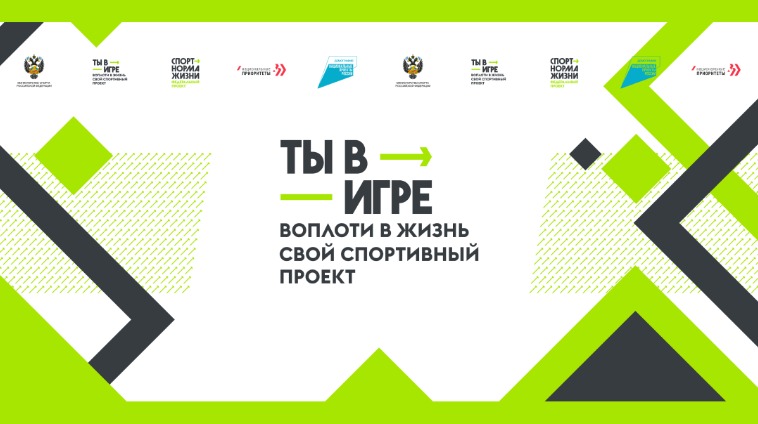 